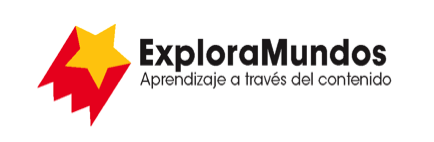 Niveles Q, R, S: Investigaciones
Tus derechosParte 5: Presenta y comparteMira toda la información que reuniste durante tu investigación.¿Cuáles son las ideas más importantes sobre los derechos del niño?Escribe las ideas más importantes en una tabla.Cuando termines, asegúrate de guardar este archivo.Lo bueno y lo malo de los derechos del niñoLo bueno y lo malo de los derechos del niñoLo bueno y lo malo de los derechos del niñoCosas que impiden que los niños gocen de sus derechosCosas que ayudan a que los niños gocen de sus derechos¿Cómo puedes ayudar?